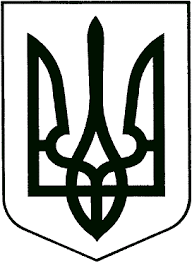 	УКРАЇНАЖИТОМИРСЬКА ОБЛАСТЬНОВОГРАД-ВОЛИНСЬКА МІСЬКА РАДАРІШЕННЯтридцята сесія                                                                                 сьомого скликаннявід 28.02.2019   № 681Про внесення змін до рішення міської ради від 28.07.2011 №132 „Про Методику  розрахунку орендної плати  за майно комунальної власності територіальної громади міста  та пропорції її розподілу“ (регуляторний акт)      Керуючись  статтею 25, частинами п’ятою, сьомою статті 60 Закону України „Про місцеве самоврядування в Україні“, Законами України „Про оренду державного та комунального майна“, „Про засади державної регуляторної політики у сфері господарської діяльності“, враховуючи рішення міської ради від 01.11.2018 № 562 „Про добровільне приєднання територіальних громад сіл Майстрівської сільської ради до Новоград-Волинської міської об’єднаної територіальної громади“ та пропозиції комісії з питань надання в оренду майна комунальної власності територіальної громади міста за конкурсом, міська радаВИРІШИЛА:     1. Внести зміни до рішення міської ради від 28.07.2011 №132 „Про Методику  розрахунку орендної плати  за майно комунальної власності територіальної громади міста  та пропорції її розподілу“, а саме: в назві, тексті та додатках до рішення слова „територіальної громади міста“, „територіальної громади міста Новограда-Волинського“ замінити словами „Новоград-Волинської міської об’єднаної територіальної громади“.      2. Внести зміни у додаток до Методики  розрахунку орендної плати за майно комунальної власності Новоград-Волинської міської об’єднаної територіальної громади та пропорції її розподілу, затвердженої рішенням міської ради від 28.07.2011 №132, а саме:      2.1. Вилучити рядки   „-  інше індивідуально визначене майно - за згодою сторін, але не менше, як 40%  вартості оренд. майна  (Орендодавець може здійснювати незалежну оцінку майна)“, „- розміщення контрольно-ревізійного управління в Житомирській області, управління Пенсійного фонду України в м. Новограді-Волинському - 1 грн за   загальну площу  (орендна ставка діє до 31.12.2011)“.      2.2. Доповнити перелік установ, яким встановлена орендна плата 1 грн в рік за загальну площу, після слів „обласного бюро судово-медичної експертизи Житомирської обласної ради“ словами „комунального некомерційного підприємства „Центр первинної медико-санітарної допомоги Новоград-Волинської міської ради“.      3. Контроль за виконанням цього рішення покласти на постійну комісію міської ради з питань міського бюджету та комунальної власності (Юшманов І.Г.) та заступника міського голови Легенчука А.В.Міський голова                                                                                  В.Л. ВесельськийАНАЛІЗ  РЕГУЛЯТОРНОГО  ВПЛИВУ      До проекту регуляторного акту „Про внесення змін до рішення міської ради від 28.07.2011 №132 „Про Методику розрахунку орендної плати за майно комунальної власності територіальної громади міста та пропорції її розподілу“.1.Визначення та аналіз проблеми яку передбачається розв’язати шляхом нормативного регулювання      Нормативно-правовою базою при передачі в оренду комунального майна є Закон України „Про оренду державного та комунального майна“, а також інші законодавчі акти, прийняті на виконання цього Закону.  Аналіз орендних відносин свідчить, що за час дії Методики її окремі положення викликали зауваження зі сторони орендодавців та депутатів міської ради, а також створено Новоград-Волинську міську об’єднану територіальну громаду до якої приєдналася територіальна громада сіл Майстрівської сільської ради. У результаті цього виникла необхідність внесення змін до вищезазначеного рішення.2. Визначення цілей нормативного регулювання      Метою документа є  вдосконалення механізму справляння та використання плати за оренду майна комунальної власності.3. Оцінка вибраних альтернативних способів досягнення цілейАльтернативними способами досягнення зазначених вище цілей є:- залишення існуючої ситуації без змін;- прийняття запропонованого проекту рішення.      Перший варіант є недоцільним, оскільки Державну політику у сфері оренди комунального майна здійснюють органи місцевого самоврядування, тому мають повноваження щодо прийняття рішення стосовно управління об‘єктами, що перебувають у комунальній власності територіальної громади міста.      З огляду на зазначене, було обрано шлях врегулювання зазначених вище правовідносин шляхом внесення змін до Методики розрахунку орендної плати за майно комунальної власності територіальної громади міста та пропорції її розподілу, затвердженої рішенням міської ради від 28.07.2011 №132 (зі змінами). 4. Опис механізмів і заходів для розв'язання проблеми      Проектом рішення пропонується внесення змін до Методики розрахунку орендної плати за майно комунальної власності територіальної громади міста та пропорції її розподілу, затвердженої рішенням міської ради від 28.07.2011 №132, яким передбачає здійснення заходів по врегулювання розміру надходжень коштів від оренди окремих приміщень та передачі в оренду окремим орендарям, а також зі створенням Новоград-Волинської міської об’єднаної територіальної громади внести зміни в назві, тексті та додатках до рішення, а саме: слова „територіальної громади міста“, „територіальної громади міста Новограда-Волинського“ замінити словами „Новоград-Волинської міської об’єднаної територіальної громади“.5. Прийняття запропонованого рішенняДаний проект відповідає принципам державної регуляторної політики, а саме: доцільності, адекватності,  збалансованості, передбачуваності та принципу прозорості.6. Визначення очікуваних результатів прийняття регуляторного акта із застосування методу аналізу вигод та витрат у простій формі7. Обґрунтування запропонованого строку дії регуляторного акта      Термін дії запропонованого регуляторного акту необмежений. У разі зміни чинного законодавства або з інших поважних, в регуляторний акт будуть вноситись зміни та доповнення.8. Визначення заходів, за допомогою яких здійснюватиметься відстеження результативності дії регуляторного акта        Відстеження результативності регуляторного акта буде здійснюватись шляхом використання статистичних даних. Згідно ст.10 Закону України „Про засади державної регуляторної політики у сфері господарської діяльності“:базове - до набрання чинності цим регуляторним актом; повторне - через 1 рік після набуття чинності регуляторного акта; періодичне - раз на три роки після повторного відстеження результативності.         Для відстеження результативності регуляторного акта застосовуватимуться статистичні дані.Начальник УЖКГЕ та КВ міської ради                                            О. В. БогданчукЕкспертний висновоквідповідальної постійної комісіїу здійсненні  державної  регуляторної політики щодо відповідності проекту рішення  Новоград-Волинської  міської ради  до проекту регуляторного акту „Про внесення змін до рішення міської ради від 28.07.2011 №132 „Про Методику розрахунку орендної плати за майно комунальної власності територіальної громади міста та пропорції її розподілу“  принципам регуляторної політики.    Розробником проекту регуляторного акта є управління житлово-комунального господарства, енергозбереження та комунальної власності міської ради. Проект рішення підготовлено відповідно до Закону України „Про оренду державного та комунального майна“,  враховуючи Постанову Кабінету Міністрів України  від 04.10.1995 № 786  „Про Методику розрахунку і порядок використання плати за оренду державного майна“.    Згідно Закону України „Про засади  державної регуляторної політики у сфері господарської діяльності“ проект самого рішення і аналіз регуляторного впливу були розміщені в мережі Інтернет на офіційному сайті міської ради для отримання зауважень і пропозицій.    Необхідність прийняття такого рішення виникла у зв’язку з добровільним приєднанням територіальних громад сіл Майстрівської сільської ради  до Новоград-Волинської міської об’єднаної територіальної громади. З метою більш широкого залучення громадськості міста, громадських та політичних організацій до обговорення, працювала комісія виконавчого  комітету  міської ради з питань надання в оренду майна комунальної власності територіальної громади міста за конкурсом у складі депутатів, спеціалістів виконавчого комітету, звіт якої був зроблений на спеціальному засіданні  „круглого столу“  та прийнято рішення про внесення на розгляд міської ради проекту даного регуляторного акту.Голова постійної комісії міської радиз питань економічного розвитку                                                                С.В. ХапчукНачальник УЖКГЕ та КВ міської ради                                                О. В. БогданчукВигодиВитратиМіська радаврегулювання та приведення орендних ставок до норм чинного законодавства витрати пов‘язані з прийняттям і публічним обговоренням документаСуб’єктгосподарюванняможливість орендувати майно, що перебуває у комунальній власності територіальної громи містасплата орендної платаГромадяни позитивні соціально-економічні наслідкивитрати відсутні